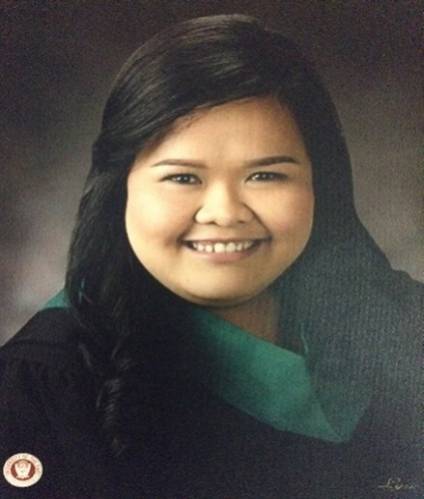 KIMBERLYAddress	: Financial Center, DubaiEmail		: kimberly.383023@2freemail.com Visa Status	: Visit VisaProposed Position: HR/ Admin Assistant; Document Controller; Secretary; Receptionist JOB OBJECTIVETo find an opportunity that will enhance my skills and knowledge in my chosen career path.PROFESSIONAL SKILLSGood Communication skills; Phone EtiquetteKnowledgeable in Administrative TaskFiling, maintenance and safekeeping of recordsComputer literate/proficient most in MS Office Application e.g., Word, Excel, PowerPointAFFILIATIONSMember, University of the East Psychological Society (UEPS)Member, Junior People Management Association of the Philippines (JPMAP) EDUCATIONTertiaryUniversity of the East, ManilaGraduate of Bachelor of Science in Psychology2011 – 2015WORK EXPERIENCESt. Joseph College of Quezon City – (HR Assistant)E. Rodriguez Avenue, Quezon CityDecember 2014 – March 2015Assigned at the Special Education DepartmentObserves and Assists SPED teachersMake activities and interacts with SPED studentsRICHPRIME GLOBAL INC. (Talent Acquisition Specialist)Scout Torillo, Scout Limbaga, Quezon CityMarch 2015 – June 2016Encodes and files documents of the employeesSourcing Potential candidatesAssess candidate information and Plan Interviews Receives and process documents from other departmentOrganize and attend Job fairs and recruitment eventsMARITIME INDUSTRY AUTHORITY (Document Controller)Parkview Plaza 984 Taft Ave. corner T.M. Kalaw 1000 Ermita Manila, PhilippinesClerk/Job OrderJuly 2016 – June 2018Filing maintenance and safekeeping records.Sorts documents by classifications and alphabetical, arranged, holed and stamped “Records File”.Encodes/Indexes the arranged documents.Prepares folder by companies.Files documents for safekeeping.Performs other tasks assigned from time to time.Receives and D’tracks application and general communication in the absence of personnel in charge.Assists in the receiving and D’tracks of outgoing communication and applications.Releases documents/approvals to the proponent clientele in the absence of personnel in charge.Photocopies documents application and communications upon instruction of higher superiors in the Records Section.Answers Phone Calls/Queries.